THE COMPLAINTS PROCEDURECONTENTS Scope of Complaints Procedure Aims What to Expect Under this ProcedureMaking a ComplaintAbout a Teacher other than the PrincipalAbout a Member of the School’s Support Staff About the Principal Record Keeping Frivolous or Vexatious Complaints Annex 1:  Appeals Process THE COMPLAINTS PROCEDURESt Joseph’s PS TyrellaSCOPE OF COMPLAINTS PROCEDUREThe Board of Governors together alongside the Principal set the direction and tone of the school in all that they do and are committed to working with parents in the best interests of their children’s education. The purpose of the ComplaintsProcedure is to address complaints raised by parents/guardians.1.1 The procedure covers all matters relating to the actions of staff employed in the schooland the application of school procedures, where they affect individual pupils. However,school staff, and the Board of Governors recognise the difference between a concern anda complaint. Taking informal concerns seriously at the earliest possible stage will reducethe numbers that develop into formal complaints.1.2 Where it becomes evident at an early stage that a matter should be dealt with according to other established procedures or appeals mechanisms, thisComplaints Procedure will be set aside in favour of the agreed procedure such asChild Protection, Special Education, Admissions, Suspensions and Expulsions,Grievance, Discipline, Bullying and Harassment or the Unsatisfactory TeachingProcedure.1.3 The school will not investigate anonymous complaints, unless deemed by the school tobe of a serious nature. Anonymous complaints may be investigated where they relate toalleged Child Protection matters or alleged financial impropriety. This will be at thediscretion of the school.AIMS2.1 In operating this Complaints Procedure we aim to:encourage resolution of problems by informal means wherever possible;allow swift handling of a complaint within established time-limits for action;keep people informed of progress;ensure a full and fair investigation;have due regard for the rights and responsibilities of all parties involved;respect confidentiality;fully address all aspects of a complaint and provide an effective response andappropriate redress, where necessary; andin the interest of continuous improvement, provide relevant information to theschool’s Senior Management Team and Board of Governors.This Procedure is designed to be:easily accessible and publicised;simple to understand and useimpartial; and non-adversarial.A copy of this Procedure is available from the school on request.WHAT TO EXPECT UNDER THIS PROCEDURE3.1 Your rights as a person making a complaintIn dealing with your complaint we will ensure that you receive:fair treatment;courtesy;a timely response;accurate advice;respect for your privacy – complaints will be treated as confidentially as possibleallowing for the possibility that we may have to consult with other appropriateparties about your complaint; andreasons for our decisions.Where the complaint is upheld we will acknowledge this and address the complaint youhave raised. If, after investigation, it is judged there are no grounds for your complaint,you will be advised accordingly.Your responsibilities as a person making a complaintIn making your complaint we would expect that you:raise issues in a timely manner;treat our staff with respect and courtesy;provide accurate and concise information in relation to the issues you raise; anduse these procedures fully and engage with them at the appropriate levels.Rights of parties involved during the investigationThe process is non-adversarial and does not provide a role for any other statutory or non-statutory body.ComplainantWhere a meeting is arranged the complainant may be accompanied by another personwhere it is accepted, by the Board of Governors and the Principal, that this will assist theinvestigation and resolution of the complaint.StaffStaff may seek the advice and support from their professional body or Trade Union andmay also be accompanied by another person to meetings where it is accepted, by theBoard of Governors and the Principal, that this will assist the investigation and resolutionof the complaint.A member of staff who is the subject of a complaint will be provided with full details of anyallegations made against him/her before being required to respond to the matters raised.In many occasions this may be best achieved by providing the member of staff with acopy of the letter. However, the views of the complainant will be sought before doing so.Legal RepresentationLegal representation, or representation by a person, or persons acting in a professionalcapacity is not permitted within this Procedure.This Procedure does not take away from the statutory rights of any of the participants.3.4 Where the complainant is a GovernorWhere the complainant is a member of the Board of Governors, s/he will play no part inthe management, or appeal, of the complaint as set out in this Procedure.MAKING A COMPLAINT4.1 Complaint about a Teacher (other than the Principal)4.1.1 Informal StageStep 1 - Speaking with TeacherIn the first instance, a complaint should normally be raised verbally with the teacherconcerned, so that s/he may have an opportunity to address the issue(s). Pleaseobserve the school’s existing protocols for arranging and conducting suchmeetings and follow the school’s policy with respect to access to members of staff.This approach will not prevent you from choosing to enter the formal process at a laterstage, if you believe that to be an appropriate course of action.Step 2 - Speaking with the PrincipalIf your complaint remains unresolved following Step 1, you should arrange a meeting withthe Principal to discuss the issue(s). In some circumstances the Principal may not beable to deal effectively with your complaint immediately, and s/he may require some timeto investigate and respond. If further time is required you will be informed of the timescaleand the likely date by which the Principal will respond.4.1.2 Formal StageStep 3 - Writing to the PrincipalSometimes it will not be possible for you to have your complaint resolved through theinformal processes proposed at Steps 1 and 2, or indeed it might be more appropriate toinitiate the procedures at Step 3. You should write to the Principal, and state the groundsfor your complaint, as concisely as possible, addressing specifically the issue(s) that areof concern to you.You will receive a written acknowledgement of your letter within ten working days. Thiswill confirm that your letter has been received, and either:provide a response to the issue(s) you raised; orstate that your complaint is being investigated and indicate when you can expecta response to be issued (normally a maximum of 20 working days from the dateon which your letter was received). The investigation may require you to meet thePrincipal and due notification will be given of such meetings. The Principal mayalso talk to the parties relevant to the complaint.Step 4 - Writing to Chairperson of the Board of GovernorsIf you believe that your complaint has not been dealt with in a satisfactory mannerfollowing the completion of Steps 1, 2 and 3, you should write to the Chairperson of theBoard of Governors, including, if applicable, copies of the original correspondencerelating to Step 3. The Chairperson will be responsible for referring your complaint to aComplaints Sub-Committee of the Board of Governors, which will investigate and respondto your complaint. The Complaints Sub-Committee will have a minimum of three votingmembers.Your written complaint should be as concise as possible and address specifically theissue(s) that are of concern to you. You will receive a written acknowledgement of yourletter within ten working days. This will confirm that your letter has been received, andeither:provide a response to the issue(s) you raised; orstate that your complaint is being fully investigated and indicate when you canexpect a response to be issued (normally a maximum of 25 working days from thedate on which your written complaint was received).The investigation may require you to meet the Complaints Sub-Committee of the Board ofGovernors and due notification will be given of such meetings. The Complaints Sub-Committee of the Board of Governors may also talk to the parties relevant to thecomplaint.Step 5 - Appeals ProcessIf you are dissatisfied with the decision of the Sub-Committee of the Board of Governors,you may appeal the decision to the Chairperson of the Board of Governors. Thisprocedure is outlined in Annex 1. Making a complaint about a Teacher (other than the Principal) (with timescales for responses)INFORMAL StageStep 1Speak with the Teacher concernedDiscuss the complaint with the Teacher.Implement any agreements.Complaint resolved –No further action required.INFORMAL StageStep 2If complaint is unresolved following Step 1, contact the Principal (verbally) to arrange a meeting. Schedule Meeting with Principal to discuss the issue.Discuss the complaint.Implement any agreements.Complaint resolved –No further action required.FORMAL StageStep 3If complaint is unresolved following Steps 1 and 2 or procedures are to be initiated at Step 3 write to the Principal.Principal to examine complaint.If complaint is from a member of staff or relates to a Child Protection issue it will no longer be dealt with under the Parental Complaints Procedure, but will be dealt with under the relevant Employee Relations Policy or Child Protection Policy.Principal to acknowledge receipt of letter of complaint (within 10 working days)Investigate the complaint.Implement any agreements/changes.Principal to confirm outcomes in writing (within 20 working days)No further action required.FORMAL StageStep 4If complaint remains unresolved following Steps 1, 2 and 3 write to Chairperson of Board of Governors for referral to Complaints Sub-CommitteeChairperson to acknowledge receipt of letter (within 10 working days)Investigate the complaint/meet with complainant.Implement any agreements/changes.Confirm outcomes in writing (within 25 working days).No further action required.APPEALS PROCESSStep 5Written request to Chairperson to have case heard by Appeals Sub-Committeeof Board of GovernorsChairperson to acknowledge receipt of letter (within ten working days)Meet with complainant (within 30 working days)Consider the complaintImplement any agreements/changesConfirm outcomes in writing (by 40th working day)Complaint about a member of the School’s Support Staff4.2.1 Informal stageStep 1 - Raising verbally with the PrincipalA complaint concerning a member of the school’s support staff should be raised verballywith the Principal. A meeting should be arranged with the Principal to discuss theissue(s). In some circumstances, the Principal may not be able to deal effectively withyour complaint immediately and s/he may require some time to investigate and respond.If further time is required, you will be informed of the timescale and the likely date bywhich the Principal will respond.4.2.2 Formal StageStep 2 - Writing to the PrincipalSometimes it will not be possible for you to have your complaint resolved through theinformal processes proposed at Step 1 or it might be more appropriate to initiate theprocedures formally. You should write to the Principal, and state the grounds for yourcomplaint as concisely as possible addressing specifically the issue(s) that are of concernto you.You will receive a written acknowledgement of your letter within ten working days. Thiswill confirm that your letter has been received, and either:provide a response to the issue(s) you raised; orstate that your complaint is being investigated and indicate when you can expecta response to be issued (normally a maximum of 20 working days from the date on which your letter was received). The investigation may require you to meet the Principal and due notification will be given of such meetings. The Principal may also talk to the parties relevant to the complaint.Step 3 - Writing to Chairperson of the Board of GovernorsIf you believe that your complaint has not been dealt with in a satisfactory mannerfollowing the completion of Steps 1, and 2 you should write to the Chairperson of theBoard of Governors, including, if applicable, copies of the original correspondencerelating to Step 2. The Chairperson will be responsible for referring your complaint to aComplaints Sub-Committee of the Board of Governors, which will investigate and respondto your complaint. The Complaints Sub-Committee will have a minimum of three votingmembers.Your written complaint should be as concise as possible and address specifically theissue(s) that are of concern to you. You will receive a written acknowledgement of your letter within ten working days. This will confirm that your letter has been received, and either:provide a response to the issue(s) you raised; orstate that your complaint is being fully investigated and indicate when you canexpect a response to be issued (normally a maximum of 25 working days from thedate on which your written complaint was received).The investigation may require you to meet the Complaints Sub-Committee of the Board ofGovernors and due notification will be given of such meetings. The Complaints Sub-Committee of the Board of Governors may also talk to the parties relevant to the complaint.Step 4 - Appeals ProcessIf you are dissatisfied with the decision of the Sub-Committee of the Board of Governors,you may appeal the decision to the Chairperson of the Board of Governors. Thisprocedure is outlined in Annex 1.Making a complaint about a member of the school’s support staff (with timescales for responses)INFORMAL StageStep 1Contact the Principal (verbally) to arrange a meeting.Schedule Meeting with Principal to discuss issue.Discuss the complaint.Implement any agreements.Complaint resolved –No further action required.FORMAL StageStep 2If complaint is unresolved following Step 1 or procedures are to be initiated at Step 2write to the Principal.Principal to examine complaintIf complaint is from a member of staff or relates to a Child Protection issue it will no longer be dealt with under the Parental Complaints Procedure, but will be dealt with under the relevant Employee Relations Policy or Child Protection Policy.Principal to acknowledge receipt of letter of complaint (within 10 working days)Investigate the complaint.Implement any agreements/changes.Principal to confirm outcomes in writing (within 20 working days) No further action required.FORMAL StageStep 3If complaint remains unresolved following Steps 1 and 2 write to Chairperson of Board of Governors for referral to Complaints Sub-CommitteeChairperson to acknowledge receipt of letter (within 10 working days)Investigate the complaint/meet with complainantImplement any agreements/changesConfirm outcomes in writing (within 25 working days)No further action required.APPEALS PROCESSStep 4Written request to Chairperson to have case heard by Appeals Sub-Committeeof Board of Governors.Chairperson to acknowledge receipt of letter (within ten working days)Meet with complainant (within 30 working days)Consider the complaint.Implement any agreements / changesConfirm outcomes in writing (by 40th working day)4.3 Complaint about the PrincipalWhere a complaint relates to the Principal the matter will be dealt with formally by the Board of Governors.4.3.1 Formal StageStep 1 - Writing to Chairperson of the Board of GovernorsWhere a complaint relates to the Principal you should write to the Chair of the Board ofGovernors, stating the grounds for your complaint as concisely as possible. TheChairperson will be responsible for referring your complaint to a Complaints Sub-Committee of the Board of Governors, which will investigate and respond to yourcomplaint. The Complaints Sub-Committee will have a minimum of three votingmembers. You will receive a written acknowledgement of your letter within ten workingdays. This will confirm that your letter has been received, and either:provide a response to the issue(s) you raised; orstate that your complaint is being fully investigated and indicate when you canexpect a response to be issued (normally a maximum of 25 working days from thedate on which your written complaint was received).Step 2 - Appeals ProcessIf you are dissatisfied with the decision of the Sub-Committee of the Board of Governors,you may appeal the decision to the Chairperson of the Board of Governors. Thisprocedure is outlined in Annex 1.Making a complaint about the Principal (with timescales for responses)FORMAL StageStep 1Write to Chairperson of Board of Governors for referral to Complaints Sub-Committee Chairperson to examine complaintIf complaint is from a member of staff or relates to a Child Protection issue it will no longer be dealt with under the Parental Complaints Procedure, but will be dealt with under the relevant Employee Relations Policy or Child Protection Policy.Chairperson to acknowledge receipt of letter (within 10 working days)Investigate the complaint/meet with complainant.Implement any agreements/changes.Chairperson to confirm outcomes in writing (within 25 working days)No further action required.APPEALS PROCESSStep 2Written request to Chairperson to have case heard by Appeals Sub-Committee ofBoard of GovernorsChairperson to acknowledge receipt of letter (within 10 working days)Meet with complainant (within 30 working days).Consider the complaint.Implement any agreements/changes.Confirm outcomes in writing (by 40th working day).5. RECORD KEEPINGThe Principal and Chairperson of the Board of Governors will maintain a record of allcorrespondence, conversations and meetings, concerning your complaint. These recordswill be held confidentially in the school and will be kept apart from pupil records. All suchrecords will be destroyed three years after the date of the last correspondence on the issue.6. FRIVOLOUS OR VEXATIOUS COMPLAINTSWhere the Board of Governors considers the actions of a parent/group of parents toconstitute a frivolous or vexatious complaint, it will seek advice from the relevantemploying authority in order to protect staff from further such actions.ANNEX IAPPEALS PROCESS – APPEALS SUB-COMMITTEE OF THE BOARD OFGOVERNORSIf you are dissatisfied with the decision of the Sub-Committee of the Board of Governors,you may write to the Chairperson of the Board of Governors within ten working days ofreceiving written feedback from the Complaints Sub-Committee, appealing their decision.Your written request should be as concise as possible and set out specifically the groundsfor your appeal.The Chairperson will be responsible for establishing an Appeals Sub-Committeecomprising of at least three members of the Board of Governors who were not involved inthe original investigation. You will be invited to a meeting of the Appeals Sub-Committeewhere your appeal will be heard.You will receive a written acknowledgement of your letter within ten working days. Thiswill confirm that your letter has been received and provide you with the date and time ofthe meeting with the Appeals Sub-Committee at which you will have an opportunity toexplain the grounds for your appeal. This meeting will normally take place within 30working days of your appeal request having been received.Within ten working days of this meeting, you should expect a final written response. Thiswill indicate the Governors’ findings, their recommendations and the reasons supportingtheir decisions.The decision of the Appeals Sub-Committee is final. At the end of the process theChairperson will inform you, in writing, that the Complaints Procedure has beenexhausted and that the matter is considered closed.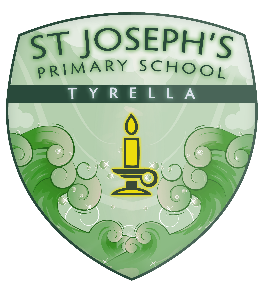 St Joseph’s PsTyrellaComplaints Policy2018